ПОЯСНИТЕЛЬНАЯ ЗАПИСКАк проекту профессионального стандарта «МОНТАЖНИК ТРУБОПРОВОДОВ ИЗ ПОЛИМЕРНЫХ МАТЕРИАЛОВ»СодержаниеРаздел 1. Общая характеристика вида профессиональной деятельности, трудовых функций	31.1. Значение для отрасли, анализ существующей ситуации, информация о перспективах развития вида профессиональной деятельности	31.2. Описание обобщенных трудовых функций, входящих в вид профессиональной деятельности	51.3. Описание состава трудовых функций	7Раздел 2. Основные этапы разработки профессионального стандарта…………….…..92.1. Информация об организациях, на базе которых проводились исследования	92.2. Сведения о нормативно-правовых документах, регулирующих вид профессиональной деятельности, для которого разработан проект профессионального стандарта	92.3. Требования к экспертам, привлеченным к разработке проекта профессионального стандарта	102.4. Этапы разработки профессионального стандарта	11Раздел 3. Обсуждение профессионального стандарта	113.1. Обсуждение проекта профессионального стандарта	113.2. Организации и эксперты, привлеченные к обсуждению проекта профессионального стандарта	113.3. Данные о поступивших замечаниях и предложениях к проекту профессионального стандарта и к проектам квалификаций, сформированных на его основе	11Раздел 4. Согласование проекта профессионального стандарта	12Приложение 1	13Приложение 2	14Приложение 3	17Приложение 4	21Приложение 5	24Профессиональный стандарт «Монтажник трубопроводов из полимерных материалов» разработан в целях реализации Указов Президента РФ «О стратегии развития информационного общества в Российской Федерации на 2017 – 2030 годы» и от 7 мая 2018 г. N 204 "О национальных целях и стратегических задачах развития Российской Федерации на период до 2024 года», в соответствии с которыми для повышения темпов и обеспечения устойчивости экономического роста, необходимо обеспечить рабочие места высококвалифицированными кадрами.Уведомление о разработке проекта профессионального стандарта размещено сайте «Профессиональные стандарты» (http://profstandart.rosmintrud.ru/):https://profstandart.rosmintrud.ru/obshchiy-informatsionnyy-blok/reestr-uvedomleniy-o-razrabotke-peresmotre-professionalnykh-standartov/index.php?ELEMENT_ID=86673 Раздел 1. Общая характеристика вида профессиональной деятельности, трудовых функций1.1. Значение для отрасли, анализ существующей ситуации, информация о перспективах развития вида профессиональной деятельностиЗначение данной области профессиональной деятельности для экономического развития отрасли определяется применением трубопроводов из полимерных материалов в строительстве в качестве наиболее перспективных материалов для создания инженерных сетей различного назначения с высокими эксплуатационными показателями на всем жизненном цикле.Анализ федеральных и нормативно-технических документов, анкетирование работодателей, анализ образовательных программ профессионального образования, образовательных стандартов среднего профессионального образования, требований к профессиональным навыкам и квалификации на рынке труда показал, что в настоящее время профессиональная деятельность работника в области монтажа трубопроводов из полимерных материалов заключается в выполнении следующих работ: проведение подготовительных операций; оценка качества применяемых материалов; проверка, подготовка оборудования и инструментов; ведение документации; контроль соблюдения технологии и нормативных требований; выявление и анализ причин дефектов; проведение испытаний; контроль за соблюдением мер безопасности и трудовой дисциплины, а также инструктаж персонала на отдельных рабочих местах.	Действующие в настоящее время профессиональные стандарты не отражают в полной мере квалификационные требования по работе с полимерными материалами и не гарантируют качественного выполнения работ.Внедрение профессионального стандарта «Монтажник трубопроводов из полимерных материалов» позволит сформулировать и систематизировать требования, предъявляемые к квалификационным характеристикам работников, что будет использовано работодателями при определении кадровой политики, формировании кадрового резерва, организации аттестации работников, разработке должностных инструкций, тарификации работ, присвоении уровней квалификации работникам и установлении систем оплаты труда. Поскольку напрямую на специальность «Монтажник трубопроводов из полимерных материалов» не готовят в образовательных учреждениях, поэтому для выполнения трудовой функции необходимо повышение квалификации не реже одного раза в два года в связи с динамично развивающимися технологиями и свойствами материалов, применяемых при строительстве сооружений из полимерных материалов.На современном этапе развития строительства доля применения полимерных труб в мире составляет от 40 до 60%, в России – около 30%, соответственно с ростом экономического развития в РФ прогнозируется увеличение потребности в работниках в сфере применения полимерных материалов.Данный стандарт является многофункциональным межотраслевым нормативным документом, описывающим области профессиональной деятельности, содержание трудовых функций и необходимых для их выполнения компетенций по 2 – 4 квалификационным уровням, а также ряд других параметров, характеризующих специфику труда.Профессиональный стандарт разработан также в целях обеспечения единства требований оценки профессиональной компетентности и квалификации работника.При разработке данного профессионального стандарта принимали во внимание отсутствие специальной нормативно-правовой базы, регулирующей данный вид профессиональной деятельности.Области профессиональной деятельности (виды экономической деятельности), в которых применим профессиональный стандарт «Монтажник трубопроводов из полимерных материалов» приведены в таблице 1.Таблица 1 – Области профессиональной деятельностиОсновной целью вида экономической деятельности (области профессиональной деятельности) является: Получение надежных сооружений из труб, соединительных деталей и арматуры, отвечающих требованиям безопасности, проектной документации и обеспечивающих функционирование трубопровода из полимерных материалов в течении всего жизненного цикла инженерной системы.Основными задачами профессиональной деятельности являются:- монтаж трубопроводов из полимерных материалов; - контроль в процессе монтажа за выполняемыми операциями;- проведение испытаний смонтированных трубопроводов. Основными сферами применения профессионального стандарта являются:широкий круг задач в области управления персоналом (разработка стандартов организаций, систем мотивации и стимулирования персонала, должностных инструкций; тарификация должностей; отбор, подбор и аттестация персонала; планирование карьеры);процедуры стандартизации и унификации в рамках вида (видов) экономической деятельности (установление и поддержание единых требований к содержанию и качеству профессиональной деятельности, согласование наименований должностей, упорядочивание видов трудовой деятельности и пр.);оценка квалификаций граждан;формирование государственных образовательных стандартов и программ профессионального образования и обучения, а также разработка учебно-методических материалов к этим программам.Профессиональный стандарт «Монтажник трубопроводов из полимерных материалов» может быть использован работодателем для решения следующих задач: выбор квалифицированного персонала на рынке труда, отвечающего поставленной функциональной задачи;определение критериев оценки при подборе и отборе персонала; обеспечение качества труда персонала и соответствия трудовых функций, выполняемых персоналом, установленным требованиям; обеспечение профессионального роста персонала; поддержание и улучшение стандартов качества в организации через контроль и повышение профессионализма своих работников; повышение мотивации персонала к труду в своей организации; повышение эффективности, обеспечения стабильности и качества труда, следовательно, и высоких экономических результатов.Профессиональный стандарт «Монтажник трубопроводов из полимерных материалов» является основой для работника в следующих направлениях: определение собственного профессионального уровня, направлений и задач профессионального обучения и совершенствования; эффективное функционирование на предприятии; обеспечение собственной востребованности на рынке труда и сокращение сроков поиска подходящей работы; карьерный рост и увеличение доходов. Профессиональный стандарт «Монтажник трубопроводов из полимерных материалов» необходим для сферы образования в качестве основы для формирования федеральных образовательных стандартов и образовательных программ всех уровней профессионального образования, разработки методических материалов и выбора форм и методов обучения в системе профессионального образования, а также дополнительного профессионального образования персонала в организациях1.2. Описание обобщенных трудовых функций, входящих в вид профессиональной деятельностиВ соответствии с Методическими рекомендациями по разработке профессионального стандарта, в рамках вида профессиональной деятельности «Выполнение монтажных работ при строительстве трубопроводов из полимерных материалов систем инженерного обеспечения объектов разного назначения» были выделены обобщенные трудовые функции (ОТФ). Декомпозиция вида профессиональной деятельности на составляющие его ОТФ осуществлялась на основе следующих принципов.1. Соответствие требованию полноты. Совокупность ОТФ полностью охватывает вид профессиональной деятельности «Выполнение монтажных работ при строительстве трубопроводов из полимерных материалов систем инженерного обеспечения объектов разного назначения». Установленные ОТФ необходимы и достаточны для достижения цели вида профессиональной деятельности.2. Соответствие требованию точности формулировки. Формулировки ОТФ соответствуют терминологии и положениям законодательной и нормативно-правовой базы, и одинаково понимаются большинством представителей профессионального сообщества.3. Соответствие требованию относительной автономности трудовой функции. Каждая ОТФ представляет собой относительно автономную (завершенную) часть профессиональной деятельности, ее выполнение возможно одним работником, и приводит к получению конкретного результата. 4. Соответствие требованию проверяемости. Существует возможность объективной проверки владения работником любой ОТФ.Объективным основанием для выделения ОТФ является вид работ и сложность их выполнения.В соответствии приказом Министерства труда и социальной защиты Российской Федерации от 12 апреля 2013 г. № 148н и с учетом Отраслевой рамки квалификаций для каждой ОТФ установлены уровни квалификаций. С учетом анализа требований профессиональной деятельности монтажника трубопроводов из полимерных материалов ОТФ отнесены к 2 – 4 квалификации. Описание обобщенных трудовых функций, входящих в вид профессиональной деятельности, и обоснование их отнесения к конкретным уровням квалификации представлены в таблице 2.Таблица 2 – Обобщенные трудовые функции 1.3. Описание состава трудовых функцийВ соответствии с Методическими рекомендациями по разработке профессионального стандарта, в каждой ОТФ были выделены отдельные трудовые функции (ТФ). Декомпозиция ОТФ на составляющие ее ТФ осуществлялась на основе следующих принципов.1. Соответствие требованию полноты. Совокупность ТФ полностью охватывает соответствующую ОТФ. 2. Соответствие требованию точности формулировки. Формулировки трудовых действий, умений и знаний, требуемых ТФ, соответствуют терминологии и положениям законодательной и нормативно-правовой базы и одинаково понимаются большинством представителей профессионального сообщества.3. Соответствие требованию относительной автономности трудовой функции. Каждая ТФ представляет собой относительно автономную (завершенную) часть ОТФ и приводит к получению конкретного результата.4. Соответствие требованию проверяемости. Существует возможность объективной проверки владения работником каждой ТФ.Объективным основанием для выделения ТФ выступает вид работы. В состав трудовых функций включены конкретные трудовые действия, выполняемые монтажником трубопроводов из полимерных материалов в процессе работы.Описание состава трудовых функций представлено в таблице 3.Таблица 3 – Трудовые функции Таблица 4 – Информация об учете цифровых технологий в профессиональных стандартахРаздел 2. Основные этапы разработки профессионального стандарта2.1. Информация об организациях, на базе которых проводились исследованияВ соответствии с Правилами разработки, утверждения и применения профессиональных стандартов, утв. постановлением Правительства РФ от 22.01.2013 г., № 23, профессиональный стандарт разработан Советом по профессиональным квалификациям в строительстве (СПК в строительстве) и Ассоциацией саморегулируемых организаций общероссийская негосударственная некоммерческая организация – общероссийское межотраслевое объединение работодателей «Национальное объединение саморегулируемых организаций, основанных на членстве лиц, выполняющих инженерные изыскания, и саморегулируемых организаций, основанных на членстве лиц, осуществляющих подготовку проектной документации» (Ассоциация «НОСТРОЙ») с участием представителей работодателей ключевых отраслей, ведущих образовательных организаций среднего профессионального образования. Перечень организаций, участвовавших в разработке проекта профессионального стандарта, приведены в приложении 1.2.2. Сведения о нормативно-правовых документах, регулирующих вид профессиональной деятельности, для которого разработан проект профессионального стандартаПрофессиональная деятельность монтаж трубопроводов из полимерных материалов регулируется следующими федеральными и отраслевыми нормативно-правовыми актами:Трудовой кодекс Российской Федерации от 30.12.2001 № 197-ФЗ;Приказ Министерства Российской Федерации по делам гражданской обороны, чрезвычайным ситуациям и ликвидации последствий стихийных бедствий от 12 декабря 2007 г. № 645 «Об утверждении Норм пожарной безопасности «Обучение мерам пожарной безопасности работников организаций»;Постановление Минтруда России, Минобразования России от 13 января 2003 г. № 1/29 «Об утверждении Порядка обучения по охране труда и проверки знаний требований охраны труда работников организаций»;Постановление Правительства Российской Федерации от 25 февраля 2000 г. № 163 «Об утверждении перечня тяжелых работ и работ с вредными или опасными условиями труда, при выполнении которых запрещается применение труда лиц моложе восемнадцати лет»;Федеральный закон от 3 июля 2016 года N 238-ФЗ "О независимой оценке квалификации";Федеральный закон от 21.07.1997 N 116-ФЗ "О промышленной безопасности опасных производственных объектов";Постановление Правительства Российской Федерации от 16.02.2008 N 87 "О составе разделов проектной документации и требованиях к их содержанию" в части касающейся линейных объектов;Постановление Правительства Российской Федерации от 29 октября 2010 г. № 870 «Об утверждении технического регламента о безопасности сетей газораспределения и газопотребления»;Градостроительный кодекс Российской Федерации;ГОСТ Р ИСО 12176-3 Трубы и фитинги пластмассовые. Оборудование для сварки полиэтиленовых систем. Часть 3. Идентификация оператораСП 30.13330.2016 Внутренний водопровод и канализация зданий. Актуализированная редакция СНиП 2.04.01-85;СП 62.13330.2011 Газораспределительные системы. Актуализированная редакция СНиП 42-01-2002;СП 75.13330.2011Технологическое оборудование и технологические трубопроводы. Актуализированная редакция СНиП 3.05.05-84СП 76.13330.2016 Электротехнические устройства. Актуализированная редакция СНиП 3.05.06-85;СП 399.1325800.2018 Системы водоснабжения и канализации наружные из полимерных материалов. Правила проектирования и монтажа2.3. Требования к экспертам, привлеченным к разработке проекта профессионального стандартаВ целях разработки профессионального стандарта была сформирована рабочая группа экспертов, в состав которой были включены специалисты в области разработки профессиональных стандартов, эксперты Совета по профессиональным квалификациям в строительстве, специалисты в сфере водоснабжения и водоотведения, руководители проектных организаций, специалисты в области строительства линейных объектов, управления обучения и развития персонала и другие специалисты.Эксперты в рабочую группу выбирались исходя из следующих требований:требования к представителю профессионального сообщества – среднее и высшее образование, стаж работы в профессиональной области не менее 10 лет;требования к представителю образовательного сообщества – высшее образование, стаж педагогической деятельности по профильным дисциплинам не менее 10 лет, стаж работы в профессиональной области не менее 5 лет.Все эксперты рабочей группы должны знать:Трудовой кодекс Российской Федерации в части, регламентирующей трудовые отношения в области образования, разработку и применение профессиональных стандартов и иных квалификационных характеристик;методические рекомендации по разработке профессионального стандарта, утвержденные приказом Министерства труда и социальной защиты Российской Федерации от 29.04.2013 г. N 170н, а также другие нормативные, правовые и иные акты и документы, регулирующие процесс разработки и утверждения профессиональных стандартов, включая законы, подзаконные акты, локальные нормативные акты;уровни квалификации в целях разработки проектов профессиональных стандартов, утвержденные приказом Министерства труда и социальной защиты Российской Федерации от 12.04.2013 N 148н;содержание и структуру профессиональной деятельности в рамках предметной области профессионального стандарта, трудовые функции и действия, выполняемые работниками, профессиональные знания и умения, которыми должны они обладать;зарубежную и отечественную практику разработки профессиональных стандартов и иных инструментов определения квалификационных требований;методы эффективной командной работы, приемы эффективных коммуникаций.Все эксперты рабочей группы должны уметь:собирать, агрегировать и декомпозировать исходные сведения;анализировать информацию, включая функциональный анализ сферы профессиональной деятельности;формулировать дефиниции, классификации и атрибуты в целях разработки профессионального стандарта;взаимодействовать с другими экспертами, работать в команде.Все эксперты рабочей группы должны обладать навыками:оформление документации в соответствии с принятыми (установленными) нормами и правилами;эффективная коммуникация с использованием современных средств связи/ИКТ;подготовка и представление презентационных материалов.Кроме того, при отборе экспертов учитывались требования, не связанные с профессиональными компетенциями, но необходимые для разработки профессиональных стандартов:независимость;широкий кругозор;способность формировать и отстаивать точку зрения.Сведения об организациях, привлеченных к разработке и согласованию проекта профессионального стандарта, приведены в Приложении 1 к пояснительной записке.2.4. Этапы разработки профессионального стандарта1 этап: анализ квалификационных требований и разработка концепции профессиональных стандартов в области оборудования термического производства.2 этап: разработка проекта профессионального стандарта.3 этап: обсуждение проекта профессионального стандарта, сбор отзывов, доработка проекта с учетом поступивших замечаний.Раздел 3. Обсуждение проекта профессионального стандарта3.1. Порядок обсуждения проекта профессионального стандартаОбсуждение проекта профессионального стандарта «Монтажник трубопроводов из полимерных материалов» с заинтересованными организациями проводилось следующим путем:размещение проекта профессионального стандарта на сайте Совета по профессиональным квалификациям в строительстве   https://nostroy.ru/department/folder_obrazovanie/professional_standarty/proekty-professionalnykh-standartov/;   – размещение проекта профессионального стандарта на сайте Некоммерческой организации «Ассоциация сварщиков полимерных материалов» http://a-spm.ru/normative-documents/professionalnye-standarty-/ размещение проекта профессионального стандарта на сайте общества с ограниченной ответственностью «Группа «ПОЛИПЛАСТИК»» https://www.polyplastic.ru/uc/professionalniy-standart проведение круглых столов; размещение информации о разработанном проекте стандарта и его публичном обсуждении на сайте Министерства труда и социальной защиты Российской Федерации; направление информации о разработанном проекте стандарта и его публичном обсуждении в более чем 200 организаций (статистика посещаемости сайта показала, что проект стандарта был просмотрен более чем 200 пользователями);организация сбора отзывов и предложений на сайте разработчика (приложение 5).Профессиональный стандарт согласован с Советом по профессиональным квалификациям в строительстве и Советом по профессиональным квалификациям в области инженерных изысканий, градостроительства, архитектурно- строительного проектирования.3.2. Организации и эксперты, привлеченные к обсуждению проекта профессионального стандартаУчастники фокус-групп и выборка респондентов, принимавших участие в экспертных опросах, формировались из числа специалистов, обладающих знанием специфики данного вида трудовой деятельности, квалификационных требований, предъявляемых к работникам (эксперты двух категорий: монтажники и специалисты по работе с персоналом).	Данные об организациях и экспертах, привлеченных к обсуждению проекта профессионального стандарта, приведены в приложении 2.3.3. Данные о поступивших замечаниях и предложениях к проекту профессионального стандарта и к проектам квалификаций, сформированных на его основеПоступило более 10 отзывов от 13 организаций из 7 регионов Российской Федерации по результатам:очно-заочные мероприятия – 34 участников,7 – предложений и замечаний;обсуждение на Интернет-площадках: 321 посещений/просмотров, 9 – предложений и замечаний;заочные мероприятия: 384 адресов рассылки, 3 – предложений и замечаний;Сводные данные по результатам публичного обсуждения, поступивших замечаниях и предложениях к проекту профессионального стандарта приведены в приложении 3.СПК в строительстве и Ассоциация «НОСТРОЙ» в соответствии с требованиями, содержащимися в постановлении Правительства Российской Федерации  от 22 января 2013 г. № 23 «О правилах разработки, утверждения и применения профессиональных стандартов» и приказах Минтруда России от 12 апреля 2013 г. № 147н «Об утверждении Макета профессионального стандарта» и № 148н «Об утверждении уровней квалификации в целях разработки проектов профессиональных стандартов», провели доработку профессионального стандарта «Монтажник трубопроводов из полимерных материалов».Раздел 4. Согласование проекта профессионального стандарта В проекте профессионального стандарта трудовые функции, особо регулируемые законодательством и требующие проведения согласования, отсутствуют.Проект профессионального стандарта «Монтажник трубопроводов из полимерных материалов» вносится в Министерство труда и социальной защиты Российской Федерации для утверждения в установленном порядке.Приложение 1к пояснительной записке к проекту профессионального стандарта «Монтажник трубопроводов из полимерных материалов» и наименованию квалификацииСведения об организациях, привлеченных к разработке и согласованию проекта профессионального стандарта Приложение 2к пояснительной записке к проекту профессионального стандарта «Монтажник трубопроводов из полимерных материалов» и наименованию квалификацииСведения об организациях и экспертах, привлеченных к обсуждению проекта профессионального стандарта и квалификации на его основеПриложение 3к пояснительной записке к проекту профессионального стандарта «Монтажник трубопроводов из полимерных материалов» и наименованию квалификацииСводные данные о поступивших замечаниях и предложениях к проекту профессионального стандарта «Монтажник трубопроводов из полимерных материалов», проектам квалификаций и описанию профессий для Справочника профессийПриложение 4к пояснительной записке к проекту профессионального стандарта «Монтажник трубопроводов из полимерных материалов»Форма описания профессии/специальности, соответствующей профессиональному стандарту «Монтажник трубопроводов из полимерных материалов», для Справочника профессийПриложение 5к пояснительной записке к проекту профессионального стандарта «Монтажник трубопроводов из полимерных материалов»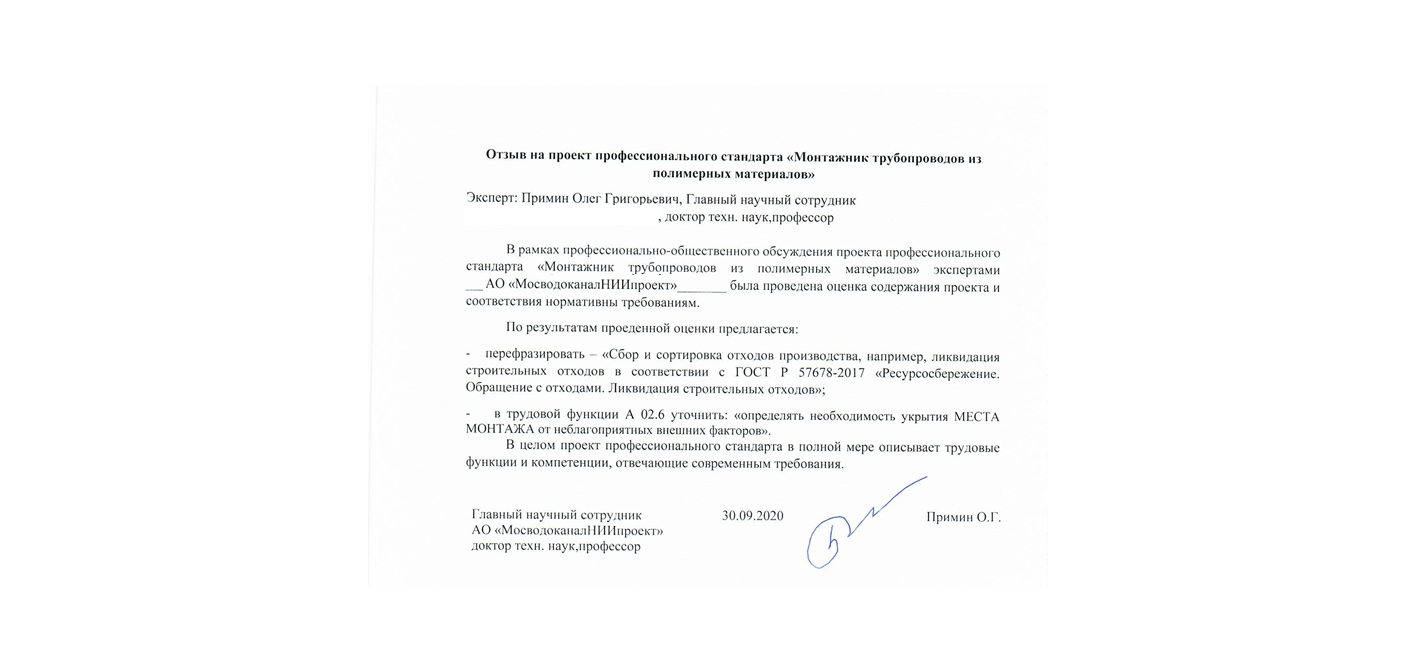 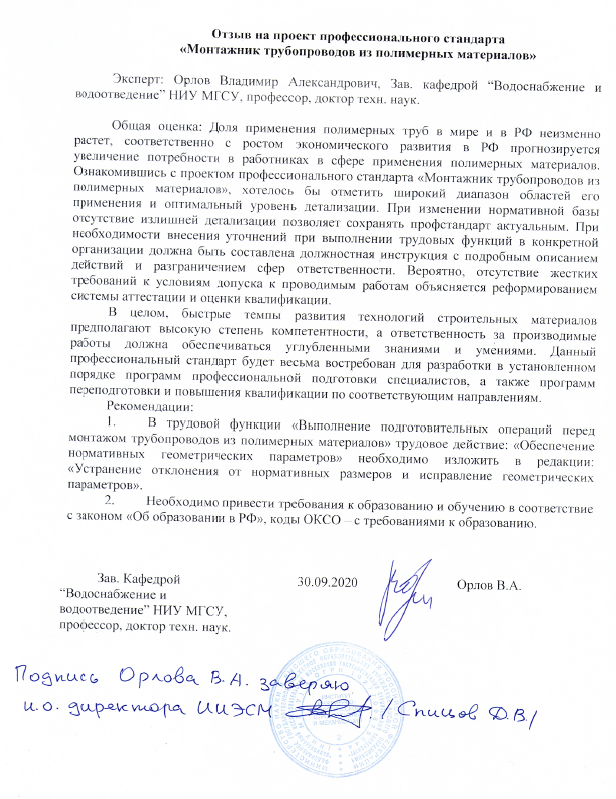 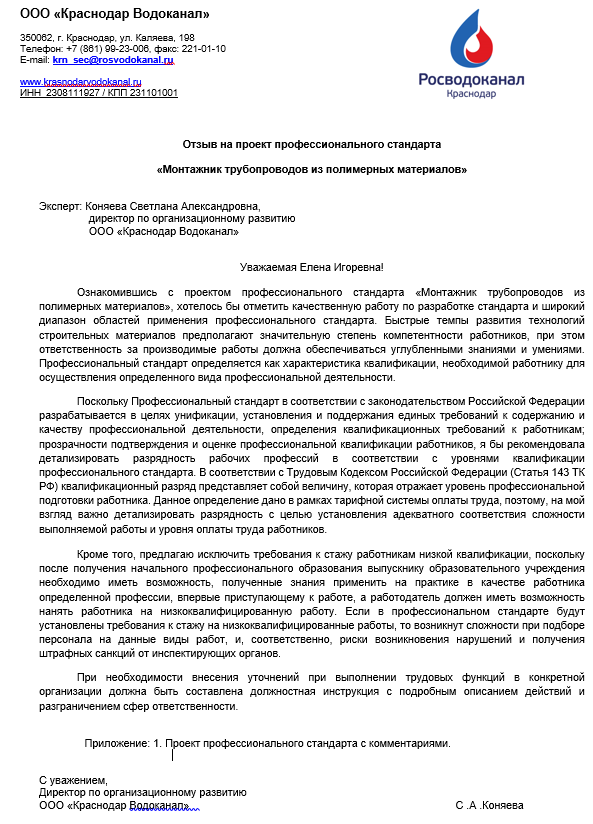 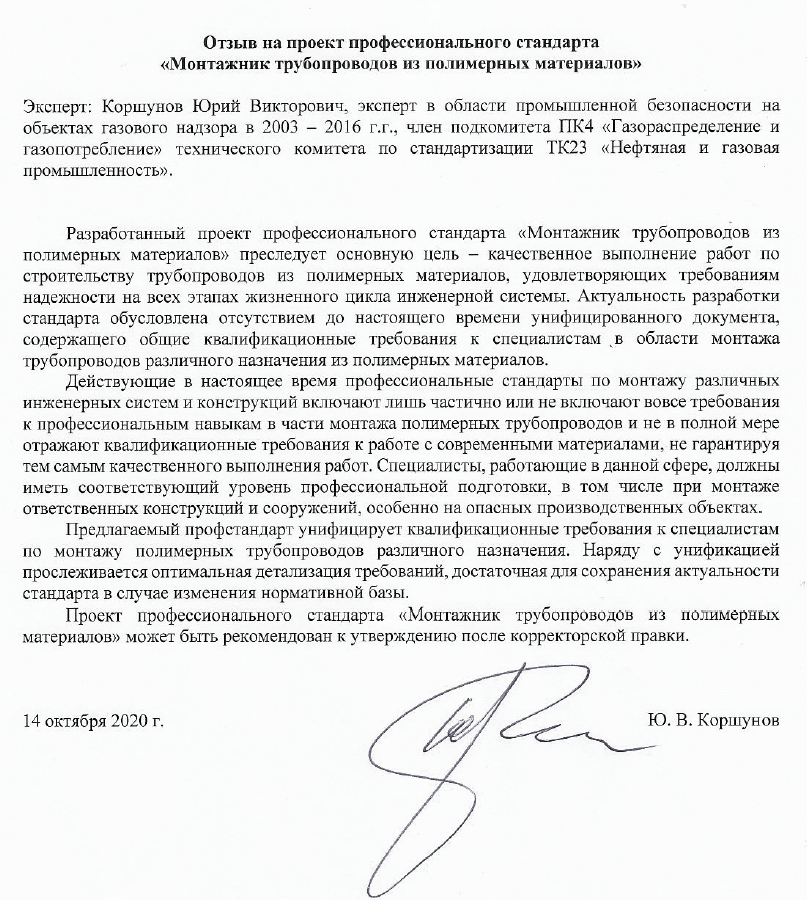 Коды ОКВЭДВид экономической деятельности35.00Обеспечение электрической энергией, газом и паром; кондиционирование воздуха35.30Производство, передача и распределение пара и горячей воды; кондиционирование воздуха36.00	Забор, очистка и распределение воды37.00Сбор и обработка сточных вод42.21Строительство инженерных коммуникаций для водоснабжения и водоотведения, газоснабжения42.22Строительство коммунальных объектов для обеспечения электроэнергией и телекоммуникациями42.91.3Строительство ирригационных систем43.2Производство электромонтажных, санитарно-технических и прочих строительно-монтажных работ43.12.2Производство дренажных работ на сельскохозяйственных землях, землях лесных территорий, а также на строительных площадках49.50Деятельность трубопроводного транспортаКодОбобщенные трудовые функцииУровень квалификацииОбоснование уровня квалификацииАВыполнение монтажа трубопроводов из полимерных материалов 3Деятельность по выполнению работ с помощью специализированного оборудования и инструментов в рамках монтажных и ремонтно-строительных работ с поддержанием исправного и работоспособного состояния эксплуатируемого оборудования под руководством с проявлением самостоятельности только при решении хорошо известных задач или аналогичных им. Планирование собственной деятельности, исходя из поставленной руководителем задачи. Индивидуальная ответственность. Решение типовых практических задач в рамках монтажных и ремонтно-строительных работ. Выбор способов действий из известных на основе знаний и практического опыта. Корректировка действий с учетом условий их выполнения.Применение практико-ориентированных профессиональных знаний с опорой на опыт. Получение информации в процессе профессиональной подготовки. Необходимо получение  допуска при работе на особо опасных объектах.ВПроведение испытаний и проверка качества выполненных работ по монтажу трубопроводов из полимерных материалов4Деятельность по выполнению работ с помощью специализированного оборудования и инструментов в рамках монтажных и ремонтно-строительных работ с поддержанием исправного и работоспособного состояния эксплуатируемого оборудования под руководством, сочетающаяся с самостоятельностью при выборе путей ее осуществления из известных. Планирование собственной деятельности и/или деятельности других, исходя из поставленных задач. Наставничество. Ответственность за решение поставленных задач.Деятельность, предполагающая решение различных типов практических задач при прокладке трубопроводов из полимерных материалов, требующих самостоятельного анализа рабочей ситуации и ее предсказуемых изменений. Выбор путей осуществления деятельности из известных. Текущий и итоговый контроль, оценка и коррекция деятельности. Составление отчетной документации.Применение профессиональных знаний и информации, их получение в процессе профессионального образования и практического профессионального опыта.КодУровень квалификацииТрудовые функцииA/01.33Выполнение монтажа трубопроводов из полимерных материалов диаметром до 160 мм включительноA/02.33Выполнение монтажа трубопроводов из полимерных материалов диаметром до 315 мм включительноА/03.33Выполнение монтажа трубопроводов из полимерных материалов диаметром до 630 мм включительноА/04.33Выполнение монтажа трубопроводов из полимерных материалов диаметром до 630 мм и свыше 630 ммВ/01.44Проведение испытаний трубопроводов из полимерных материалов и устранение дефектов монтажа, обнаруженных в процессе испытанийВ/02.44Проверка качества выполненных работ по монтажу трубопроводов из полимерных материалов№ п/пОбобщенная трудовая функция (код и наименование)Необходимые умения, обеспечивающие\определяющие использование цифровых технологий при выполнении данной функцииНеобходимые знания, обеспечивающие \определяющие использование цифровых технологий при выполнении данной функцииПримеры цифровых технологий, используемых в профессиональной деятельностиАВыполнение монтажа трубопроводов из полимерных материалов Выбирать необходимые функциональные возможности программного обеспечения для считывания штриховых кодовВыбирать необходимые программные средства мобильных средств коммуникации для учета приходно-расходных операцийВыбирать необходимые функциональные возможности программного обеспечения, установленное на оборудование в целях пооперационного контроляПрименять цифровые аналоги средств измеренийАктивировать и дезактивировать оборудование с помощью карты оператораФункциональные возможности программного обеспечения, поставляемого совместно с оборудованиемСпособы применения программных средств мобильных средств коммуникации для учета приходно-расходных операцийФункциональные возможности программного обеспечения, поставляемого совместно с оборудованиемУсловия корректного обращения и способы применения цифровых средств измеренийИнструкции по эксплуатации оборудования с высокой степенью автоматизацииСчитывание QR или штрихового кода с применяемой продукции и загрузка информации о сварщикеФормирование документации в электронной форме для складских логистических программАвтоматизированный выбор параметров специализированного оборудования и возможность протоколирования выполненной работыИзмерение уклона при помощи виртуальные уклономера и нивелир, измерение расстояния или геометрических параметров  – электронным дальномером (рулеткой)Персональная ответственность каждого работникаВПроведение испытаний и проверка качества выполненных работ по монтажу трубопроводов из полимерных материаловВыбирать необходимые функциональные возможности программного обеспечения, установленное на оборудование в целях пооперационного контроляПрименять цифровые аналоги средств измеренийИспользовать технологии сбора, размещения, хранения, преобразования и передачи данных в профессионально-ориентированных информационных системахПрименять цифровые аналоги средств измерений в целях контроля выполненных работФормировать отчетную документацию в электронной формеФункциональные возможности программного обеспечения, поставляемого совместно с оборудованиемУсловия корректного обращения и способы применения цифровых средств измеренийУсловия корректного обращения и способы применения цифровых средств измеренийСпособы применения программных средств мобильных средств коммуникацииВозможность определения геолокации объекта и установка датчика контроля протечкиЗаполнение баз данных в профессионально-ориентированных информационных системахОбеспечение надежности визуального контроля выполненных работ Отчетная документация в электронном виде№ п/пОрганизацияСубъект Российской ФедерацииРазработка профессионального стандартаРазработка профессионального стандартаРазработка профессионального стандарта1Совет по профессиональным квалификациям в строительствеМосква2Ассоциация саморегулируемых организаций общероссийская негосударственная некоммерческая организация – общероссийское межотраслевое объединение работодателей «Национальное объединение саморегулируемых организаций, основанных на членстве лиц, выполняющих инженерные изыскания, и саморегулируемых организаций, основанных на членстве лиц, осуществляющих подготовку проектной документации»Москва3Некоммерческая организация «Ассоциация сварщиков полимерных материалов»Москва4Общество с ограниченной ответственностью «Группа ПОЛИПЛАСТИК»Москва5Общество с ограниченной ответственностью «ОЛЬМАКС»Москва6Общество с ограниченной ответственностью «ИКАПЛАСТ»Ленинградская область, город Санкт-Петербург7Общество с ограниченной ответственностью "СОВРЕМЕННЫЕ СИСТЕМЫ РЕНОВАЦИИ"город МоскваСогласование профессионального стандартаСогласование профессионального стандартаСогласование профессионального стандарта1Совет по профессиональным квалификациям в строительствеМосква2Совет по профессиональным квалификациям в области инженерных изысканий, градостроительства, архитектурно- строительного проектированияМоскваМероприятиеДатапроведенияОрганизацииУчастникиУчастникиМероприятиеДатапроведенияОрганизацииДолжностьФИООбсуждение ПС и квалификации  в рамках Круглого стола в формате видео-концеренцсвязи08.09.2020НИУ МГСУЗаведующий кафедрой «Водоснабжение и Водоотведение», д.т.н., проф. Орлов Владимир АлександровичОбсуждение ПС и квалификации  в рамках Круглого стола в формате видео-концеренцсвязи08.09.2020АО «МосводоканалНИИпроект»Главный научный сотрудник, д.т.н., проф. Примин Олег ГригорьевичОбсуждение ПС и квалификации  в рамках Круглого стола в формате видео-концеренцсвязи08.09.2020Ассоциация «Саморегулируемая организация «Объединение Строителей Подмосковья» (Ассоциация «СРО «ОСП»)Заместитель директора Коршунов Юрий ВикторовичОбсуждение ПС и квалификации  в рамках Круглого стола в формате видео-концеренцсвязи08.09.2020АО «РОСВОДОКАНАЛ Краснодар»Директор по организационному развитию Коняева Светлана АлександровнаОбсуждение ПС и квалификации  в рамках Круглого стола в формате видео-концеренцсвязи08.09.2020Общества с ограниченной ответственностью «Группа ПОЛИПЛАСТИК»Главный специалист, к.т.н. Аверкеев Илья АлексеевичОбсуждение ПС и квалификации  в рамках Круглого стола в формате видео-концеренцсвязи08.09.2020НО «АСПМ»Ответственный секретарь Ассоциации сварщиков полимерных материалов Зайцева Анна АлександровнаОбсуждение ПС и квалификации  в рамках Круглого стола в формате видео-концеренцсвязи08.09.2020ООО«УК «Группа ПОЛИПЛАСТИК»»Старший специалист Учебного Центра Макарова Надежда ВикторовнаОбсуждение ПС и квалификации  в рамках Круглого стола в формате видео-концеренцсвязи16.09.2020ООО «Ольмакс-Инвест»Руководитель Испытательной лаборатории, Руководитель Учебного центра Павлов Владимир Леонидович Обсуждение ПС и квалификации  в рамках Круглого стола в формате видео-концеренцсвязи16.09.2020ООО«УК «Группа ПОЛИПЛАСТИК»»Преподаватель Учебного Центра Филичкин Сергей ЮрьевичОбсуждение ПС и квалификации  в рамках Круглого стола в формате видео-концеренцсвязи16.09.2020ООО «Ариэль Пласткомплект»Заместитель генерального директора Акопджанов Вадим Эдуардович Обсуждение ПС и квалификации  в рамках Круглого стола в формате видео-концеренцсвязи16.09.2020ООО «АДР-Технология»Технический директор Жуков Александр Владимирович Обсуждение ПС и квалификации  в рамках Круглого стола в формате видео-концеренцсвязи16.09.2020ООО «Алиаксис инфраструктура и промышленность»Начальник отдела инновационных разработок Башкин Антон Андреевич Обсуждение ПС и квалификации  в рамках Круглого стола в формате видео-концеренцсвязи16.09.2020ООО «Волжанин»Начальник конструкторского отдела Меркулов Максим Вячеславович Обсуждение ПС и квалификации  в рамках Круглого стола в формате видео-концеренцсвязи16.09.2020ООО «Климовский трубный завод»Начальник цеха сварных фитингов Фролов Евгений Владимирович Обсуждение ПС и квалификации  в рамках Круглого стола в формате видео-концеренцсвязи16.09.2020ООО «Комплексные инженерные системы»Генеральный директор Потапов Илья Александрович Обсуждение ПС и квалификации  в рамках Круглого стола в формате видео-концеренцсвязи16.09.2020ООО «Ольмакс-Инвест»Начальник Отдела оборудования для сварки и обработки пластиковых труб Протасов Сергей Геннадьевич Обсуждение ПС и квалификации  в рамках Круглого стола в формате видео-концеренцсвязи16.09.2020ООО «ТД ЗУРОПЛАСТ»Заместитель Директора по развитию Соловьев Дмитрий Олегович Обсуждение ПС и квалификации  в рамках Круглого стола в формате видео-концеренцсвязи16.09.2020ООО «ДКО ПОЛИПЛАСТИК»Заместитель директора по развитию Черников Дмитрий Анатольевич Обсуждение ПС и квалификации  в рамках Круглого стола в формате видео-концеренцсвязи16.09.2020ООО «ЦСП»Генеральный директор Романов Алексей Александрович Обсуждение ПС и квалификации  в рамках Круглого стола в формате видео-концеренцсвязи16.09.2020ООО «ГК»Генеральный директор Холопов Глеб АлександровичОбсуждение ПС и квалификации  в рамках Круглого стола в формате видео-концеренцсвязи16.09.2020ООО «Евро Снаб»Генеральный директорАлександров Владимир АлександровичОбсуждение ПС и квалификации  в рамках Круглого стола в формате видео-концеренцсвязи16.09.2020ООО «ЗИПО»Генеральный директорПономарев Алексей АлександровичОбсуждение ПС и квалификации  в рамках Круглого стола в формате видео-концеренцсвязи16.09.2020ООО «ИнжПолиКом»Заместитель генерального директора, куратор проектов по наружным инженерным сетямСальманов Эдуард МударисовичОбсуждение ПС и квалификации  в рамках Круглого стола в формате видео-концеренцсвязи16.09.2020ООО «Интеллектуальные Коммунальные Системы»Генеральный директорПасечник Анна ИгоревнаОбсуждение ПС и квалификации  в рамках Круглого стола в формате видео-концеренцсвязи16.09.2020ООО «Роторика»Генеральный директорЮрьев Олег ИгоревичОбсуждение ПС и квалификации  в рамках Круглого стола в формате видео-концеренцсвязи16.09.2020Частное образовательное учреждение дополнительного профессионального образования "Прогресс"Генеральный директор Угулаева Ирина Бенсионовна№ п/пФИО экспертаОрганизация, должностьЗамечание, предложениеПринято, отклонено, частично принято (с обоснованием)Замечания и предложения к проекту профессионального стандартаЗамечания и предложения к проекту профессионального стандартаЗамечания и предложения к проекту профессионального стандартаЗамечания и предложения к проекту профессионального стандартаЗамечания и предложения к проекту профессионального стандарта1Романов А. А.ООО «ЦСП», генеральный директорСогласно Единый квалификационный справочник должностей руководителей, специалистов и других служащих (ЕКС) должность аналогичная Мастеру участка предполагает  высшее профессиональное (техническое) образованиеПринято2Соловьев Д. О.ООО «ТД ЗУРОПЛАСТ», заместитель генерального директораЗаменить ОКЗ «7121	Строители, использующие традиционные материалы для возведения зданий и сооружений» на «7119 Строители-монтажники и рабочие родственных профессий, не вошедшие в другие группы»Принято3Потапов И. А.ООО «Комплексные инженерные системы», генеральный директорДобавить трудовое действие: «Проводить пусконаладочные работы»Отклонено. Пусконаладочные работы должна  проводить эксплуатационная компания после приемки  актов выполненных работ по монтажу трубопроводов4Александров Д. А.Член АСПМ, индивидуальный предпринимательПривести деление уровней квалификации аналогично делению в профстандарте «Монтажник технологических трубопроводов» и "Монтажник промышленного газового и газоиспользующего оборудования и газопроводов"Принято5Башкин А. А.ООО «Алиаксис инфраструктура и промышленность», заместитель генерального директораПредлагается разделить квалификации на 2 подуровня «Выполнение монтажа трубопроводов из полимерных материалов диаметром до 630 мм» «Выполнение монтажа трубопроводов из полимерных материалов диаметром свыше 630 мм», исходя из нормативного применения полимерных труб в газовой отраслиПринято. В редакции «Выполнение монтажа трубопроводов из полимерных материалов диаметром до 630 мм включительно»6Лопухов А. Ю.Учебный центр «Полипластик Урал», начальник учебного центраВ профессиональном стандарте в графе «Требования к опыту практической работы» желательно исключить фразу «Получение опыта на рабочем месте», так как предполагается получение знаний и умений в процессе обученияПринято7Крамарев А.В.Учебный центр «Завод «ЮГТРУБПЛАСТ», начальник учебного центра Добавить трудовую функцию: «Подключение оборудования и автоматизированных систем»Частично принято. Добавлено действие «Подготовка элементов трубопровода к подсоединению оборудования и автоматизированных систем8Яковлев Ю. В. «Georg Fisher», технический директорПредлагаю расширить область применение профессионального стандарта, убрав из слово «наружных» 3.1.1. Трудовая функция Очистка элементов монтажа наружных трубопроводов из полимерных материалов и уборка отходов при производстве работ по монтажу трубопроводов из полимерных материалов9Сафронова И. П.ООО «Группа ПОЛИПЛАСТИК», преподаватель учебного центраНеобходимо удалить требование о предоставлении Удостоверения сварщика полимерных материалов в связи с отменой действия нормативных документов, регламентирующих правила проведения аттестации сварщиковПринято10Кольченко А. А.Учебный центр «ПОЛИПЛАСТИК Поволжье», начальник учебного центраВозможно, не хватает ОКВЭД: 43.2 Производство электромонтажных, санитарно-технических и прочих строительно-монтажных работПринято11Протасов С. Г.ООО «Ольмакс-Инвест»В возможных наименованиях должностей, профессий	не хватает профессииМонтажник санитарно-технических систем и оборудованияПринято12Логутов В. Л."НФ Инжиниринг", коммерческий директорПо всему документу отсутствует указание, что монтаж проводят не только при строительстве, но и при капитальном ремонте, реконструкции и техническом перевооружении объектов капитального строительстваЧастично принято. В ГОСТ Р 21.101 дано примечание «В настоящем стандарте понятие "строительство" включает в себя строительство, реконструкцию, капитальный ремонт и техническое перевооружение объектов капитального строительства»13Смелов Э. Ю.ООО "ИНТЕЛЛЕКТУАЛЬНЫЕ КОММУНАЛЬНЫЕ СИСТЕМЫ", генеральный директорСтр. 12 Исправить уровень квалификации в Обобщённой функции «С» на 4ПринятоЗамечания и предложения к описанию профессийЗамечания и предложения к описанию профессийЗамечания и предложения к описанию профессийЗамечания и предложения к описанию профессийЗамечания и предложения к описанию профессий1Ткачук А. А.Учебный центр «ПОЛИПЛАСТИК Зап Сиб", начальник учебного центраФормулировка «Сбор мусора», на мой взгляд, удачнее чем «Уборка мусора и отходов производства».Рекомендую убрать указание грузоподъемности механизмовПринято2Меркулов М. В.ООО «Волжанин», начальник конструкторского отделаДобавить в графу «Необходимые знания» фразу про правила применения оборудованияПринято. В редакции «Номенклатура, правила эксплуатации и хранения ручного и механизированного инструмента, оборудования, инвентаря, приспособлений и оснастки»3Жуков А. В.ООО «АДР-Технология», технический директорТрудовую функцию «Монтировать дюкеры и переходы» изложить в редакции «Монтировать дюкерные переходы»ПринятоПараметры описания профессииОписание профессииНаименование профессииМонтажник трубопроводов из полимерных материалов ТехникОбласть профессиональной деятельностиСтроительствоНаименование профессионального стандартаМонтажник трубопроводов из полимерных материалов Должность (профессия рабочего)Монтажник трубопроводов из полимерных материалов Монтажник наружных трубопроводов инженерных сетейМонтажник санитарно-технических систем и оборудованияМонтажник технологических трубопроводовМонтажник наружных трубопроводов инженерных сетейФГОС08.01.02 Монтажник трубопроводов08.01.07 Мастер общестроительных работ08.01.10 Мастер жилищно-коммунального хозяйства08.01.14 Монтажник санитарно-технических, вентиляционных систем и оборудования 08.01.26 Мастер по ремонту и обслуживанию инженерных систем жилищно-коммунального хозяйства15.01.05 Сварщик (ручной и частично механизированной сварки (наплавки)Отнесение к списку 50 наиболее востребованных на рынке труда новых и перспективных профессий, требующих среднего профессионального образованияНетСтандарты и компетенции Ворлдскиллс РоссияНетКод начальной группы (XXXX) и ее наименование в соответствии с ОКЗ (только один код)7121	Строители, использующие традиционные материалы для возведения зданий и сооружений5-значный код и наименование одной или нескольких должностей (профессий) по ОКПДТР14571	Монтажник наружных трубопроводов14621	Монтажник санитарно-технических систем и оборудования18165	Сборщик изделий из пластмасс                    18487	Слесарь по изготовлению и ремонту трубопроводов18560	Слесарь-сантехник18346	Сварщик пластмасс                               18165	Сборщик изделий из пластмасс  19238	Трубопроводчик линейный            23983	Мастер ремонтно-строительной группы23991	Мастер строительных и монтажных работНаименования должностей или профессий в соответствии с ЕКС или ЕТКС§ 59	Изготовитель деталей и узлов трубопроводов из пластмасс 2-го разряда§ 151	Монтажник наружных трубопроводов 3-го §153	Монтажник наружных трубопроводов 4-го разряда§ 201 Монтажник санитарно-технических систем и оборудования 3-го разряда§ 203 Монтажник санитарно-технических систем и оборудования 5-го разряда§ 247 	Монтажник технологических трубопроводов 2-го разряда§250 Монтажник технологических трубопроводов 5-го разрядаПрофильный совет по профессиональным квалификациямСПК в строительствеОсобые условия допуска к профессииИдентификационная карта оператора  в случае монтажа наружных трубопроводов из полиэтиленаВозможности прохождения независимой оценки квалификацииВозможно при утверждении ПС и соответствующих квалификацийЗарубежные аналоги (при наличии информации)ИмеютсяОбобщенное описание профессиональной деятельностиВыполнение монтажа трубопровода и его элементов из полимерных материалов, удовлетворяющих требованиям надежности на всех этапах жизненного цикла инженерной сети.Основными задачами профессиональной деятельности являются:- монтаж трубопроводов из полимерных материалов; - контроль в процессе монтажа за выполняемыми операциями;- проведение испытаний смонтированных трубопроводовПрофессиональное образование и обучениеСреднее общее образование и профессиональное обучение – программы подготовки по профессиям рабочих, должностям служащихилисреднее профессиональное образование – программы подготовки квалифицированных рабочих, служащих Сфера применения профессииОрганизации различных форм собственности, занимающиеся в сфере строительстваРодственные профессииМонтажник наружных трубопроводовСлесарь по изготовлению и ремонту трубопроводовМастер ремонтно-строительной группыВозможности получения образованияОбразование по профессии «Монтажник трубопроводов из полимерных материалов» могут получить лица, имеющие образование не ниже среднего общего образования, в образовательных организациях среднего профессионального образования, профессионального обучения и дополнительного профессионального образования.Возможности трудоустройстваТрудоустройство в организации машиностроительного профиля. Подробнее с вакансиями можно ознакомиться на сайте «Труд всем»Примерная заработная плата по профессии, руб.:минимальная –  20 000максимальная – 100 000Востребованность, перспективы развития профессии и занятостиПрофессия «Монтажник трубопроводов из полимерных материалов» останется востребованной в долгосрочной перспективе широкому спектру возможностей применения полимерных материаловКлючевые слова Строительство, монтаж, ремонт, реконструкция инженерные сети, водоснабжение, водоотведение, газораспределение, технологический трубопровод, кабельная защита